Администрация муниципального образования «Город Астрахань»ПОСТАНОВЛЕНИЕ11 марта 2021 года № 80«Об утверждении Порядка согласования и утверждения уставов казачьих обществ на территории муниципального образования «Город Астрахань»В соответствии с Указом Президента Российской Федерации от 15.07.1992 № 632 «О мерах по реализации Закона Российской Федерации «О реабилитации репрессированных народов» в отношении казачества», приказом ФАДН России от 06.04.2020 № 45 «Об утверждении Типового положения о согласовании и утверждении уставов казачьих обществ» ПОСТАНОВЛЯЮ:1. Утвердить прилагаемый Порядок согласования и утверждения уставов казачьих обществ на территории муниципального образования «Город Астрахань».2. Управлению информационной политики администрации муниципального образования «Город Астрахань»:2.1. Опубликовать настоящее постановление администрации муниципального образования «Город Астрахань в средствах массовой информации;2.2. Разместить настоящее постановление администрации муниципального образования «Город Астрахань» на официальном сайте администрации муниципального образования «Город Астрахань».3. Управлению контроля и документооборота муниципального образования «Город Астрахань»:3.1. Направить настоящее постановление администрации муниципального образования «Город Астрахань» в государственно-правовое управление администрации губернатора Астраханской области для включения в регистр муниципальных нормативных правовых актов в установленный законом срок. 3.2. В течение десяти дней после принятия направить настоящее постановление администрации муниципального образования «Город Астрахань» в прокуратуру города Астрахани для проведения антикоррупционной экспертизы и проверки на предмет законности.4. Настоящее постановление администрации муниципального образования «Город Астрахань» вступает в силу с момента его официального опубликования.Глава муниципального образования «Город Астрахань» М.Н. ПЕРМЯКОВАУтвержден постановлением администрации муниципального образования «Город Астрахань» от 11.03.2021 № 80Порядок согласования и утверждения уставов казачьих обществ на территории муниципального образования «Город Астрахань»1. Данный Порядок разработан на основании п. 3.2 Указа Президента Российской Федерации от 15.06.1992 № 632 «О мерах по реализации Закона Российской Федерации «О реабилитации репрессированных народов» в отношении казачества», с целью установления перечня документов, необходимых для согласования и утверждения уставов казачьих обществ, сроков и порядка их представления и рассмотрения, порядка принятия решений о согласовании уставов казачьих обществ на территории муниципального образования «Город Астрахань».2. Уполномоченным органом администрации муниципального образования «Город Астрахань», осуществляющим прием и рассмотрение документов, необходимых для согласования и утверждения уставов казачьих обществ главой муниципального образования «Город Астрахань», является управление по связям с общественностью администрации муниципального образования «Город Астрахань» (далее - уполномоченный орган).3. Согласование уставов казачьих обществ на территории муниципального образования «Город Астрахань».3.1. Согласование уставов казачьих обществ осуществляется после:- принятия учредительным собранием (кругом, сбором) решения об учреждении казачьего общества;- принятия высшим органом управления казачьего общества решения об утверждении устава этого казачьего общества.3.2. Для согласования устава действующего казачьего общества атаман этого казачьего общества в течение 14 календарных дней со дня принятия высшим органом управления казачьего общества решения об утверждении устава данного казачьего общества направляет в адрес главы муниципального образования «Город Астрахань» представление о согласовании устава казачьего общества. К представлению прилагаются:а) копии документов, подтверждающих соблюдение требований к порядку созыва и проведения заседания высшего органа управления казачьего общества, установленных главами 4 и 9.1 Гражданского кодекса Российской Федерации и иными федеральными законами в сфере деятельности некоммерческих организаций, а также уставом казачьего общества;б) копия протокола заседания высшего органа управления казачьего общества, содержащего решение об утверждении устава этого казачьего общества;в) устав казачьего общества в новой редакции.3.3. Для согласования устава создаваемого казачьего общества лицо, уполномоченное учредительным собранием (кругом, сбором) создаваемого казачьего общества (далее - уполномоченное лицо), в течение 14 календарных дней со дня принятия учредительным собранием (кругом, сбором) решения об учреждении казачьего общества направляет в адрес главы муниципального образования «Город Астрахань» представление о согласовании устава казачьего общества. К представлению прилагаются:а) копии документов, подтверждающих соблюдение требований к порядку созыва и проведения заседания учредительного собрания (круга, сбора) казачьего общества, установленных главами 4 и 9.1 Гражданского кодекса Российской Федерации и иными федеральными законами в сфере деятельности некоммерческих организаций;б) копия протокола учредительного собрания (круга, сбора), содержащего решение об утверждении устава казачьего общества;в) устав казачьего общества.3.4. Указанные в пунктах 3.2 и 3.3 настоящего Порядка копии документов должны быть заверены подписью атамана казачьего общества либо уполномоченного лица. Документы (их копии), содержащие более одного листа, должны быть прошиты, пронумерованы и заверены подписью атамана казачьего общества либо уполномоченного лица на обороте последнего листа в месте, предназначенном для прошивки.3.5. Рассмотрение представленных для согласования устава казачьего общества документов и принятие по ним решения главой муниципального образования «Город Астрахань» производится в течение 14 календарных дней со дня поступления указанных документов. 3.6. По истечении срока, установленного пунктом 3.5 настоящего Порядка, принимается решение о согласовании либо об отказе в согласовании устава казачьего общества. О принятом решении уполномоченный орган информирует атамана казачьего общества либо уполномоченное лицо в письменной форме.3.7. В случае принятия решения об отказе в согласовании устава казачьего общества в уведомлении указываются основания, послужившие причиной для принятия указанного решения.3.8. Согласование устава казачьего общества оформляется служебным письмом, подписанным главой муниципального образования «Город Астрахань».3.9. Основаниями для отказа в согласовании устава действующего казачьего общества являются:а) несоблюдение требований к порядку созыва и проведения заседания высшего органа управления казачьего общества, установленных главами 4 и 9.1 Гражданского кодекса Российской Федерации и иными федеральными законами в сфере деятельности некоммерческих организаций, а также уставом казачьего общества;б) непредставление или представление неполного комплекта документов, предусмотренных пунктом 3.2 настоящего Порядка, несоблюдение требований к их оформлению, порядку и сроку представления;в) наличие в представленных документах недостоверных или неполных сведений.3.10. Основаниями для отказа в согласовании устава создаваемого казачьего общества являются:а) несоблюдение требований к порядку созыва и проведения заседания учредительного собрания (круга, сбора) казачьего общества, установленных главами 4 и 9.1 Гражданского кодекса Российской Федерации и иными федеральными законами в сфере деятельности некоммерческих организаций;б) непредставление или представление неполного комплекта документов, предусмотренных пунктом 3.3 настоящего Порядка, несоблюдение требований к их оформлению, порядку и сроку представления;в) наличие в представленных документах недостоверных или неполных сведений.3.11. Отказ в согласовании устава казачьего общества не является препятствием для повторного направления в адрес главы муниципального образования «Город Астрахань» представления о согласовании устава казачьего общества и документов, предусмотренных пунктами 3.2 и 3.3 настоящего Порядка, при условии устранения оснований, послуживших причиной для принятия указанного решения.3.12. Повторное представление о согласовании устава казачьего общества и документов, предусмотренных пунктами 3.2 и 3.3 настоящего Порядка, и принятие по этому представлению решения осуществляются в соответствии с данным Порядком. 3.13. Предельное количество повторных направлений представления о согласовании устава казачьего общества и документов не ограничено.4. Утверждение уставов казачьих обществ на территории муниципального образования «Город Астрахань».4.1. Утверждение уставов казачьих обществ осуществляется после их согласования с атаманом районного (юртового) либо окружного (отдельского) казачьего общества (если районное (юртовое) либо окружное (отдельское) казачье общество осуществляет деятельность на территории Астраханской области).4.2. Для утверждения устава действующего казачьего общества атаман этого казачьего общества в течение 5 календарных дней со дня получения согласованного устава казачьего общества направляет в адрес главы муниципального образования «Город Астрахань» представление об утверждении устава казачьего общества. К представлению прилагаются:а) копии документов, подтверждающих соблюдение требований к порядку созыва и проведения заседания высшего органа управления казачьего общества, установленных главами 4 и 9.1 Гражданского кодекса Российской Федерации и иными федеральными законами в сфере деятельности некоммерческих организаций, а также уставом казачьего общества;б) копия протокола заседания высшего органа управления казачьего общества, содержащего решение об утверждении устава этого казачьего общества;в) копии писем о согласовании устава казачьего общества с атаманом районного (юртового) либо окружного (отдельского) казачьего общества (если районное (юртовое) либо окружное (отдельское) казачье общество осуществляет деятельность на территории Астраханской области);г) устав казачьего общества на бумажном носителе и в электронном виде.4.3. Для утверждения устава создаваемого казачьего общества уполномоченное лицо в течение 5 календарных дней со дня получения согласованного устава казачьего общества направляет в адрес главы муниципального образования «Город Астрахань» представление об утверждении устава казачьего общества. К представлению прилагаются:а) копии документов, подтверждающих соблюдение требований к порядку созыва и проведения заседания учредительного собрания (круга, сбора) казачьего общества, установленных Гражданским кодексом Российской Федерации и иными федеральными законами в сфере деятельности некоммерческих организаций;б) копия протокола учредительного собрания (круга, сбора), содержащего решение об утверждении устава казачьего общества;в) копии писем о согласовании устава казачьего общества с атаманом районного (юртового) либо окружного (отдельского) казачьего общества (если районное (юртовое) либо окружное (отдельское) казачье общество осуществляет деятельность на территории Астраханской области);г) устав казачьего общества на бумажном носителе и в электронном виде.4.4. Указанные в пунктах 4.2 и 4.3 настоящего Порядка копии документов должны быть заверены подписью атамана казачьего общества либо уполномоченного лица. Документы (их копии), за исключением документов в электронном виде, содержащие более одного листа, должны быть прошиты, пронумерованы и заверены подписью атамана казачьего общества либо уполномоченного лица на обороте последнего листа на месте прошивки.4.5. Рассмотрение представленных для утверждения устава казачьего общества документов и принятие по ним решения главой муниципального образования «Город Астрахань» производится в течение 30 календарных дней со дня поступления указанных документов. 4.6. По истечении срока, указанного в пункте 4.5 настоящего Порядка, принимается решение об утверждении либо об отказе в утверждении устава казачьего общества. О принятом решении уполномоченный орган уведомляет атамана казачьего общества либо уполномоченное лицо в письменной форме.4.7. В случае принятия решения об отказе в утверждении устава казачьего общества в уведомлении указываются основания, послужившие причиной для принятия указанного решения.4.8. Утверждение устава казачьего общества оформляется постановлением администрации муниципального образования «Город Астрахань». Копия правового акта об утверждении устава казачьего общества направляется атаману казачьего общества либо уполномоченному лицу одновременно с уведомлением, указанным в 4.6 настоящего Порядка.4.9. На титульном листе утверждаемого устава казачьего общества рекомендуется указывать:- слово УСТАВ (прописными буквами) и полное наименование казачьего общества;- год принятия учредительным собранием (кругом, сбором) решения об учреждении казачьего общества - для создаваемого казачьего общества либо год принятия высшим органом управления казачьего общества решения об утверждении устава этого казачьего общества в утверждаемой редакции - для действующего казачьего общества (печатается выше границы нижнего поля страницы и выравнивается по центру);- гриф утверждения, состоящий из слова УТВЕРЖДЕН (без кавычек и прописными буквами) и реквизитов правового акта, которым утверждается устав казачьего общества (располагается в правом верхнем углу титульного листа устава казачьего общества);- гриф согласования, состоящий из слова СОГЛАСОВАНО (без кавычек и прописными буквами), наименования должности, инициалов и фамилии лица, согласовавшего устав казачьего общества, реквизитов письма о согласовании устава казачьего общества (располагается в правом верхнем углу титульного листа устава казачьего общества под грифом утверждения; в случае согласования устава несколькими должностными лицами грифы согласования располагаются вертикально под грифом утверждения с учетом очередности согласования, при большом количестве - на отдельном листе согласования).4.10. Образец титульного листа устава казачьего общества приведен в приложении к настоящему Порядку.4.11. Основаниями для отказа в утверждении устава действующего казачьего общества являются:а) несоблюдение требований к порядку созыва и проведения заседания высшего органа управления казачьего общества, установленных Гражданским кодексом Российской Федерации и иными федеральными законами в сфере деятельности некоммерческих организаций, а также уставом казачьего общества;б) непредставление или представление неполного комплекта документов, предусмотренных пунктом 4.2 настоящего Порядка, несоблюдение требований к их оформлению, порядку и сроку представления;в) наличие в представленных документах недостоверных или неполных сведений.4.12. Основаниями для отказа в утверждении устава создаваемого казачьего общества являются:а) несоблюдение требований к порядку созыва и проведения заседания учредительного собрания (круга, сбора) казачьего общества, установленных Гражданским кодексом Российской Федерации и иными федеральными законами в сфере деятельности некоммерческих организаций;б) непредставление или представление неполного комплекта документов, предусмотренных пунктом 4.3 настоящего Порядка, несоблюдение требований к их оформлению, порядку и сроку представления;в) наличия в представленных документах недостоверных или неполных сведений.4.13. Отказ в утверждении устава казачьего общества не является препятствием для повторного направления в адрес главы муниципального образования «Город Астрахань» представления об утверждении устава казачьего общества и документов, предусмотренных пунктами 4.2 и 4.3 настоящего Порядка, при условии устранения оснований, послуживших причиной для принятия указанного решения.4.14. Повторное представление об утверждении устава казачьего общества и документов, предусмотренных пунктами 4.2 и 4.3 настоящего Порядка, и принятие по этому представлению решения осуществляются в соответствии с настоящим Порядком. 4.15. Предельное количество повторных направлений представления об утверждении устава казачьего общества и документов не ограничено.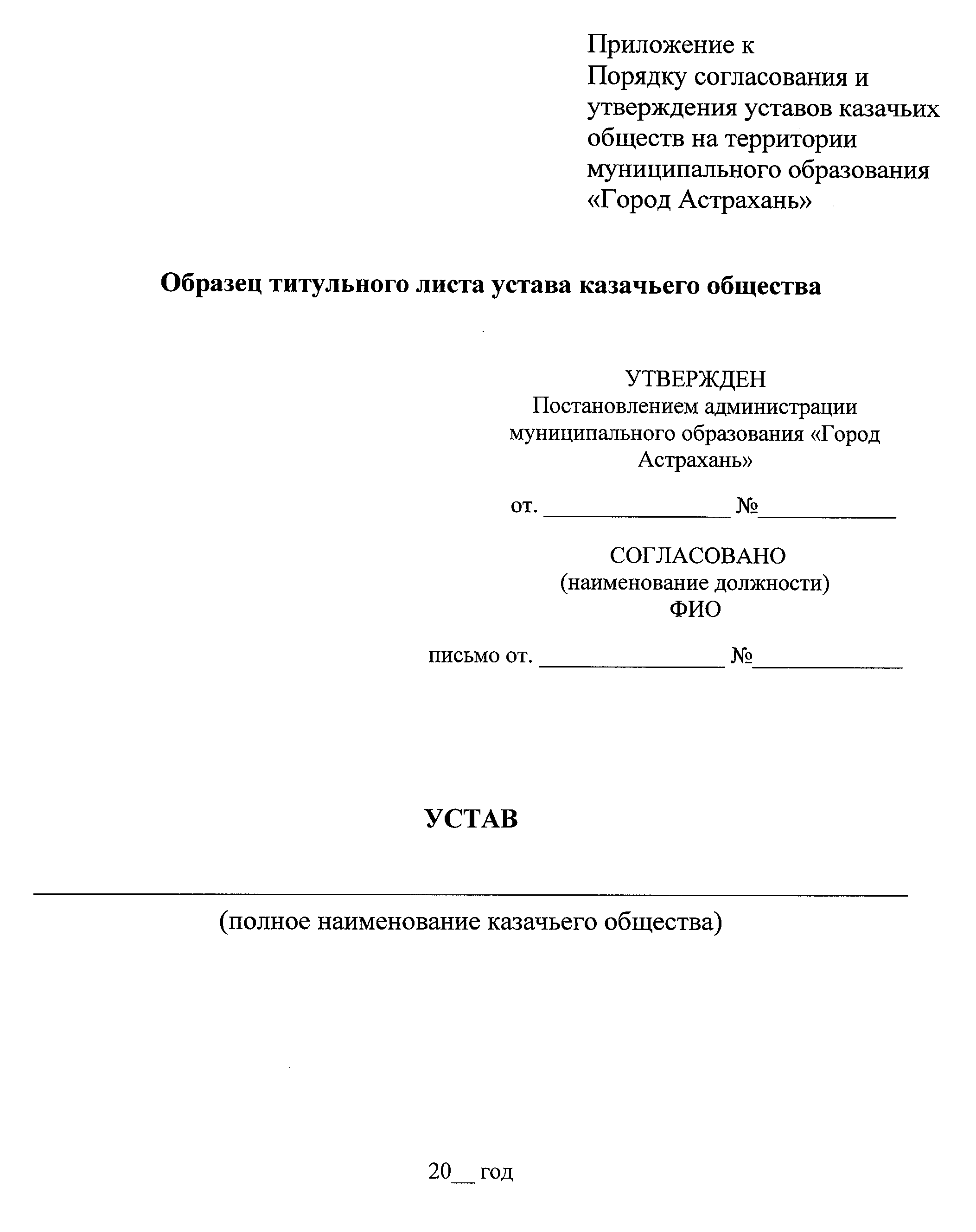 